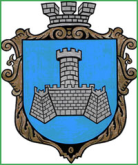 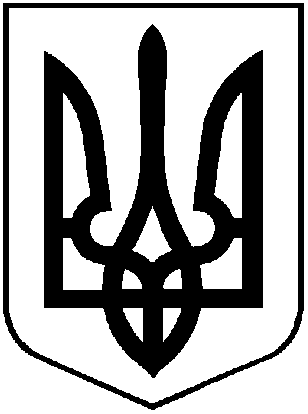 УКРАЇНАХМІЛЬНИЦЬКА МІСЬКА РАДАВІННИЦЬКОЇ ОБЛАСТІВиконавчий комітетР І Ш Е Н Н Явід  28 грудня 2018 року                                                                   №539Про погодження  розміщення будівельних матеріалів на загальноміській території  в місті ХмільникуРозглянувши заяви  гр. КовальчукГ.І.,  гр. ГрабаровськогоВ.В., гр. БогомазаВ.С., Фесенко Г.М., Собчука Я.А., Будковської С.П., Білякової Г.В., Сімакова М.В., Медвецької Т.М., Акімової Л.О., Болбата В.С., Гайворонського Р.В.  відповідно до Закону України «Про благоустрій населених пунктів», пункту 5.3.6 «Правил благоустрою території міста Хмільника»,  затверджених  рішенням  45 сесії 5 скликання  від 26.02.2009р., керуючись ст. 30, 59 Закону України «Про місцеве самоврядування в Україні», виконком міської радиВ И Р І Ш И В :Погодити громадянам  КовальчукГ.І. (вул. Волочаївська, 1), ГрабаровськомуВ.В. (вул. Набережна, 44), БогомазуВ.С. (вул. Набережна, 7), Фесенко Г.М. (вул. Затишна, 14),СобчукуЯ.А. (вул. Меморіальна, 51), БудковськійС.П. (вул. Олійника, 6),Біляковій Г.В. (вул. Затишна, 6),СімаковуМ.В. (вул. Північна, 29),МедвецькійТ.М. (вул. Північна, 38),АкімовійЛ.О. (вул. Олійника, 8), БолбатуВ.С. (вул. Олійника, 4),ГайворонськомуР.В. (вул. Меморіальна, 45)тимчасове розміщення на загальноміській території у місті Хмільнику будівельних матеріалів строком до 01.05.2019 року.Попередити КовальчукГ.І., ГрабаровськогоВ.В., БогомазаВ.С., Фесенко Г.М., Собчука Я.А., Будковську С.П., Білякову Г.В., Сімакова М.В., Медвецьку Т.М., Акімову Л.О., Болбата В.С., Гайворонського Р.В. про забезпечення дотримання вимог Правил благоустрою території міста Хмільника.Контроль за виконанням цього рішення покласти на заступника міського голови з питань діяльності виконавчих органів міської ради Загіку В.М.Міський голова                                                                С.Б. Редчик